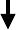 Evet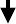 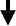 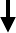 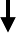 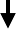 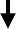 Evet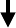 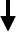 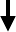 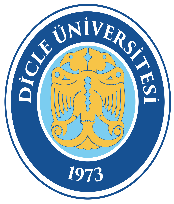 DİCLE ÜNİVERSİTESİYatırım Programı Hazırlıkİş Akış ŞemasıDoküman Kodu: SDB-İA-61DİCLE ÜNİVERSİTESİYatırım Programı Hazırlıkİş Akış ŞemasıYürürlük Tarihi: 05.10.2022DİCLE ÜNİVERSİTESİYatırım Programı Hazırlıkİş Akış ŞemasıRevizyon Tarihi/No: 00